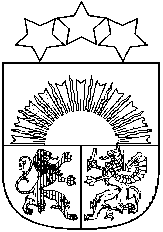 Latvijas RepublikaALOJAS NOVADA DOMEJūras iela 13, Alojā, Alojas novadā LV - 4064, reģ.Nr.90000060032, telefons 64023925, e – pasts: dome@aloja.lvLĒMUMS20.07.2020				ALOJĀ				  Nr.284protokols Nr.11 3#Par pieteikuma iesniegšanu Satversmes tiesā lietas ierosināšanai par Administratīvo teritoriju un apdzīvoto vietu likuma atbilstību Latvijas Republikas Satversmei2020. gada 23. jūnijā spēku zaudēja 2008. gada 18. decembrī pieņemtais Administratīvo teritoriju un apdzīvoto vietu likums. Šā likuma 2. pielikuma “Novadi un to teritoriālā iedalījuma vienības” 6. punktā bija noteikts šāds Alojas novada administratīvās teritorijas un tā teritoriālā iedalījuma vienību iedalījums: “6.Alojas novads: 6.1. Alojas pagasts. 6.2.Alojas pilsēta. 6.3. Braslavas pagasts. 6.4. Brīvzemnieku pagasts. 6.5. Staiceles pagasts. 6.6. Staiceles pilsēta.”2020. gada 10. jūnijā Saeima pieņēma likumu “Administratīvo teritoriju un apdzīvoto vietu likums” (turpmāk arī – Likums), kuru Valsts Prezidents izsludināja 2020.gada 22.jūnijā Likums stājies spēkā nākamajā dienā pēc tā izsludināšanas, tas ir  2020.gada 23.jūnijā. Likuma pielikuma “Administratīvās teritorijas, to administratīvie centri un teritoriālā iedalījuma vienības – novada pilsētas un novada pagasti” 23.punktā ir noteikts šāds jauns Limbažu novada pašvaldības administratīvās teritorijas, tās administratīvā centra un teritoriālā iedalījuma vienību iedalījums:  Limbažu novads ar tā administratīvo centru Limbažiem, kurā ietilpst Ainažu pagasts, Ainažu pilsēta, Alojas pagasts, Alojas pilsēta, Braslavas pagasts, Brīvzemnieku pagasts, Katvaru pagasts, Liepupes pagasts, Limbažu pagasts, Limbažu  pilsēta, Pāles pagasts, Salacgrīvas pagasts, Salacgrīvas pilsēta, Staiceles pagasts, Staiceles pilsēta, Umurgas pagasts, Vidrižu pagasts un Viļķenes pagasts.Tādējādi no spēkā esošās Likuma redakcijas izriet, ka Alojas novada pašvaldības administratīvā teritorija ir iekļauta jaunizveidotajā Limbažu novada pašvaldības administratīvajā teritorijā. Saskaņā ar Likuma Pārejas noteikuma 6. punktu ar 2021. gada pašvaldību vēlēšanās jaunievēlētās pašvaldības domes pirmo sēdi izbeidzas visu bijušo pašvaldību domju pilnvaras un pašvaldību domes uzsāk darbu jaunās izveidotās administratīvās teritorijās.Pašreizējā Alojas novada iekļaušana Limbažu novadā faktiski likvidē Alojas novadu kā atsevišķu, patstāvīgu teritoriālu vienību ar savām pašnoteikšanās tiesībām un savu pārvaldi, būtiski samazinot Alojas novada iedzīvotāju tiesības regulēt savu dzīvi un saglabāt savu lokālo identitāti.Satversmes 1. pants noteic, ka Latvija ir neatkarīga demokrātiska republika. No demokrātiskas tiesiskas valsts pamatnormas atvasinātie vispārējie tiesību principi, tostarp tiesiskas valsts princips un pašvaldības princips, ietilpst Satversmes 1. panta tvērumā (Satversmes tiesas 2016. gada 21. oktobra lēmuma par tiesvedības izbeigšanu lietā Nr. 2016-03-01 10. punktu). Saskaņā ar demokrātiskas valsts principu un pašvaldības principu valsts institūciju pienākums ir, izstrādājot administratīvi teritoriālo reformu, ievērot normatīvajos aktos un Latvijai saistošos starptautiskajos līgumos noteikto kārtību (sk. Latvijas Republikas Satversmes tiesas 2009.gada 20.janvāra lēmuma lietā Nr.2008-08-0306, 13.1.p.).Saskaņā ar  Satversmes  101.panta  pirmo  daļu  ikvienam  pilsonim  ir tiesības likumā paredzētajā veidā piedalīties valsts un pašvaldību darbībā, kā arī pildīt valsts dienestu. Satversmes 101. pants rada tiesisku pamatu pašvaldību institucionālai pastāvēšanai un funkcionālai darbībai. Atbilstoši tam pašvaldība institucionālajā aspektā ir īpaša valsts pārvaldes forma – pašpārvalde –, kuras augstākais orgāns – dome – ir demokrātiski tieši leģitimēta, proti, pašvaldības iedzīvotāju ievēlēta. Šā panta tvērums ir konkretizējams kopsakarā ar Eiropas vietējo pašvaldību hartu (turpmāk – Harta).  Arī saskaņā ar Hartas 3. panta pirmo daļu vietējā pašvaldība nozīmē vietējās varas tiesības un spēju likumā noteiktajās robežās regulēt un vadīt atbilstošu valsts lietu daļu uz savu atbildību un vietējo iedzīvotāju interesēs (Satversmes tiesas 2018. gada 29. jūnija sprieduma lietā Nr. 2017-32-05 11. punkts). Turklāt pašvaldības princips prasa, lai katrai pašvaldībai tās robežu izmaiņu gadījumā būtu iespējas iepazīties ar paredzamo grozījumu projektu un to apspriest, šajā procesā pēc iespējas iesaistot attiecīgās administratīvās teritorijas iedzīvotājus, kā arī, pamatojoties uz šīs apspriešanas rezultātiem, pieņemt attiecīgu pašvaldības domes lēmumu. No minētā secināms, ka vietējā pašvaldība vislabāk spēj aizstāvēt iedzīvotāju tiesiskās intereses, pārzina un spēj apmierināt savu iedzīvotāju prasības un vēlmes.    Arī Hartas 5. pantā  ir noteikts, ka “vietējās varas teritoriju robežu izmaiņas nav atļauts izdarīt bez iepriekšējas konsultēšanās ar attiecīgo vietējo varu, pēc iespējas ar referenduma palīdzību, kur tas ir likumīgi atļauts.” Tādējādi, pamatojoties uz Hartā noteiktajiem demokrātijas principiem, Satversmē nostiprinātajām iedzīvotāju tiesībām piedalīties valsts un pašvaldību darbībā un likuma “Par pašvaldībām” 12. pantu, Alojas novada dome 2019. gada 24. oktobrī pieņēma lēmumu Nr. Nr.417 “Par Alojas  novada iedzīvotāju aptaujas organizēšanu” ar kuru nolēma  no 2019.gada 31.oktobra  līdz 2019.gada 14.novembrim organizēt Alojas novada iedzīvotāju aptauju ar mērķi noskaidrot novada iedzīvotāju viedokli par iespējamo Alojas novada pievienošanu  citām administratīvajām teritorijām. 2019. gada 28. novembrī Alojas novada dome konstatēja, ka saskaņā ar aptaujas rezultātiem 65,2 % iedzīvotāji, kas piedalījās aptaujā un kuru viedokļi tika līdz skaitīti, ir PRET Vides aizsardzības un reģionālās attīstības ministrijas pašlaik piedāvāto teritoriālo reformu, proti, atbalsta nedalītu Alojas novadu un vēlas Alojas novadu saglabāt kā patstāvīgu teritoriālo vienību. Ņemot vērā minētos aptaujas rezultātus, Alojas novada dome ar  2019.gada 28.novembra  lēmumu Nr. Nr.419 atzina, ka likumprojekts “Administratīvo teritoriju un apdzīvoto vietu likums” ar kuru  bija paredzēts Alojas novada administratīvo teritoriju pievienot jaunai administratīvajai teritorijai ar jaunu administratīvo centru – Limbažu novads,   ir  juridiski  nekorekts, attiecībā pret Alojas novada iedzīvotāju interesēm  netaisnīgs un labas pārvaldības principiem neatbilstošs.Atkārtoti Izvērtējot Likumu un tā pieņemšanas procedūru, Alojas novada dome konstatē, ka pieņemot Likumu ir ignorēts Alojas novada iedzīvotāju viedoklis, kas pausts 2019.gada nogalē veiktajā iedzīvotāju aptaujā, izstrādājot Likuma projektu, nav veiktas konsultācijas ar iedzīvotājiem, nav notikusi paredzamās reformas izskaidrošana, iedzīvotāju viedokļu uzklausīšana, kā arī nav sniegts pamatojums un argumenti iedzīvotāju viedokļa noraidīšanai. Tāpat, nav ņemti vērā Alojas novada iedzīvotāju ikdienas paradumi un racionālas teritorijas plānošanas pamatprincipi, nav ņemts vērā Alojas novada ģeogrāfiskais novietojums un ar to saistītās īpatnības. Alojas novada pievienošana Limbažu novadam pasliktinās Alojas novada iedzīvotāju situāciju, negarantējot samaksāto nodokļu atgriešanu to maksātājiem.Saskaņā ar Satversmes tiesas likuma 17. panta pirmās daļas 7. punktu, tiesības iesniegt pieteikumu par lietas ierosināšanu par likumu un Latvijas parakstīto vai noslēgto starptautisko līgumu (arī līdz attiecīgo līgumu apstiprināšanai Saeimā) atbilstību Satversmei, citu normatīvu aktu vai to daļu atbilstību augstāka juridiska spēka tiesību normām (aktiem) (16.panta 1.-3.punkts), kā arī Latvijas nacionālo tiesību normu atbilstību tiem Latvijas noslēgtajiem starptautiskajiem līgumiem, kuri nav pretrunā ar Satversmi (16.panta 6.punkts) ir pašvaldības domei. Ņemot vērā minēto, Alojas novada dome uzskata, ka jālūdz Satversmes tiesu vērtēt Administratīvo teritoriju un apdzīvoto vietu likuma atbilstība Latvijas Republikas Satversmei.Pamatojoties uz likuma “Par pašvaldībām” 3. panta pirmo daļu un 21. panta pirmās daļas 27. punktu, un Satversmes tiesas likuma 17. panta pirmās daļas 7. punktu un 19. panta pirmo daļu, Alojas novada Dome, atklāti balsojot, par 9 deputāti – Valdis Bārda, Jurģis Rācenis, Aira Lapkovska, Ieva Kreišmane, Valdis Možvillo, Baiba Siktāre, Arvīds Ozols,  Inga Mauriņa - Kaļva,  Ziedīte Jirgensone, pret 4 deputāti – Agris Rubenis,  Jānis Bakmanis, Dace Vilne, Māris Možvillo, atturas – Inese Bite, nolemj:  Sagatavot un vērsties Latvijas Republikas Satversmes tiesā ar pieteikumu, lūdzot vērtēt Administratīvo teritoriju un apdzīvoto vietu likuma pielikuma 23. punktā ietvertās normas, ciktāl tās paredz Alojas pagasta, Alojas pilsētas, Braslavas pagasta, Brīvzemnieku pagasta, Staiceles pagasta un  Staiceles pilsētas iekļaušanu Limbažu novadā,  atzīšanu par neatbilstošu Latvijas Republikas Satversmes 1., 101.pantam  un Eiropas vietējo pašvaldību hartas 4.panta sestajai daļai un 5.pantam.Noteikt, ka pieteikuma Satversmes tiesai sagatavošanas laikā apstrīdamās tiesību normas un augstāka juridiska spēka normas, kuru atbilstība apstrīdamām tiesību normām tiek vērtēta, var tikt precizētas.Lēmuma 1.punkta izpildei piesaistīt zvērinātu advokātu juridiskās palīdzības sniegšanai, slēdzot pakalpojuma līgumu. Naudas līdzekļus juridiskās palīdzības pakalpojumu samaksas segšanai piešķirt no uzkrātās nekustamo īpašumu pārdošanas  naudas domes tāmē.Pilnvarot Alojas novada pašvaldības domes priekšsēdētāju iesniegt pieteikumu Latvijas Republikas Satversmes tiesā.Atbildīgais par lēmuma izpildes kontroli Alojas novada domes izpilddirektora vietnieks.Domes priekšsēdētājs 					Valdis  Bārda